§9-1408.  Restrictions on assignment of promissory notes, health-care-insurance receivables and certain general intangibles ineffective(1).   Except as otherwise provided in subsection (2), a term in a promissory note or in an agreement between an account debtor and a debtor that relates to a health-care-insurance receivable or a general intangible, including a contract, permit, license or franchise, and which term prohibits, restricts or requires the consent of the person obligated on the promissory note or the account debtor to, the assignment or transfer of, or creation, attachment or perfection of a security interest in, the promissory note, health-care-insurance receivable or general intangible, is ineffective to the extent that the term:(a).  Would impair the creation, attachment or perfection of a security interest; or  [PL 1999, c. 699, Pt. A, §2 (NEW); PL 1999, c. 699, Pt. A, §4 (AFF).](b).  Provides that the assignment or transfer or the creation, attachment or perfection of the security interest may give rise to a default, breach, right of recoupment, claim, defense, termination, right of termination or remedy under the promissory note, health-care-insurance receivable or general intangible.  [PL 2001, c. 471, Pt. A, §16 (AMD); PL 2001, c. 471, Pt. A, §18 (AFF).][PL 2001, c. 471, Pt. A, §16 (AMD); PL 2001, c. 471, Pt. A, §18 (AFF).](2).   Subsection (1) applies to a security interest in a payment intangible or promissory note only if the security interest arises out of a sale of the payment intangible or promissory note, other than a sale pursuant to a disposition under section 9‑1610 or acceptance of collateral under section 9‑1620.[PL 2013, c. 317, Pt. A, §19 (AMD).](3).   A rule of law, statute or regulation that prohibits, restricts or requires the consent of a government, governmental body or official, person obligated on a promissory note, or account debtor to the assignment or transfer of, or creation of a security interest in, a promissory note, health-care-insurance receivable or general intangible, including a contract, permit, license or franchise between an account debtor and a debtor, is ineffective to the extent that the rule of law, statute or regulation:(a).  Would impair the creation, attachment or perfection of a security interest; or  [PL 1999, c. 699, Pt. A, §2 (NEW); PL 1999, c. 699, Pt. A, §4 (AFF).](b).  Provides that the assignment or transfer or the creation, attachment or perfection of the security interest may give rise to a default, breach, right of recoupment, claim, defense, termination, right of termination or remedy under the promissory note, health-care-insurance receivable or general intangible.  [PL 2001, c. 471, Pt. A, §17 (AMD); PL 2001, c. 471, Pt. A, §18 (AFF).][PL 2001, c. 471, Pt. A, §17 (AMD); PL 2001, c. 471, Pt. A, §18 (AFF).](4).   To the extent that a term in a promissory note or in an agreement between an account debtor and a debtor that relates to a health-care-insurance receivable or general intangible or a rule of law, statute or regulation described in subsection (3) would be effective under law other than this Article but is ineffective under subsection (1) or (3), the creation, attachment or perfection of a security interest in the promissory note, health-care-insurance receivable or general intangible:(a).  Is not enforceable against the person obligated on the promissory note or the account debtor;  [PL 1999, c. 699, Pt. A, §2 (NEW); PL 1999, c. 699, Pt. A, §4 (AFF).](b).  Does not impose a duty or obligation on the person obligated on the promissory note or the account debtor;  [PL 1999, c. 699, Pt. A, §2 (NEW); PL 1999, c. 699, Pt. A, §4 (AFF).](c).  Does not require the person obligated on the promissory note or the account debtor to recognize the security interest, pay or render performance to the secured party or accept payment or performance from the secured party;  [PL 1999, c. 699, Pt. A, §2 (NEW); PL 1999, c. 699, Pt. A, §4 (AFF).](d).  Does not entitle the secured party to use or assign the debtor's rights under the promissory note, health-care-insurance receivable or general intangible, including any related information or materials furnished to the debtor in the transaction giving rise to the promissory note, health-care-insurance receivable or general intangible;  [PL 1999, c. 699, Pt. A, §2 (NEW); PL 1999, c. 699, Pt. A, §4 (AFF).](e).  Does not entitle the secured party to use, assign, possess or have access to any trade secrets or confidential information of the person obligated on the promissory note or the account debtor; and  [PL 1999, c. 699, Pt. A, §2 (NEW); PL 1999, c. 699, Pt. A, §4 (AFF).](f).  Does not entitle the secured party to enforce the security interest in the promissory note, health-care-insurance receivable or general intangible.  [PL 1999, c. 699, Pt. A, §2 (NEW); PL 1999, c. 699, Pt. A, §4 (AFF).][PL 1999, c. 699, Pt. A, §2 (NEW); PL 1999, c. 699, Pt. A, §4 (AFF).]SECTION HISTORYPL 1999, c. 699, §A2 (NEW). PL 1999, c. 699, §A4 (AFF). PL 2001, c. 471, §§A16,17 (AMD). PL 2001, c. 471, §A18 (AFF). PL 2013, c. 317, Pt. A, §19 (AMD). The State of Maine claims a copyright in its codified statutes. If you intend to republish this material, we require that you include the following disclaimer in your publication:All copyrights and other rights to statutory text are reserved by the State of Maine. The text included in this publication reflects changes made through the First Regular and First Special Session of the 131st Maine Legislature and is current through November 1. 2023
                    . The text is subject to change without notice. It is a version that has not been officially certified by the Secretary of State. Refer to the Maine Revised Statutes Annotated and supplements for certified text.
                The Office of the Revisor of Statutes also requests that you send us one copy of any statutory publication you may produce. Our goal is not to restrict publishing activity, but to keep track of who is publishing what, to identify any needless duplication and to preserve the State's copyright rights.PLEASE NOTE: The Revisor's Office cannot perform research for or provide legal advice or interpretation of Maine law to the public. If you need legal assistance, please contact a qualified attorney.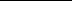 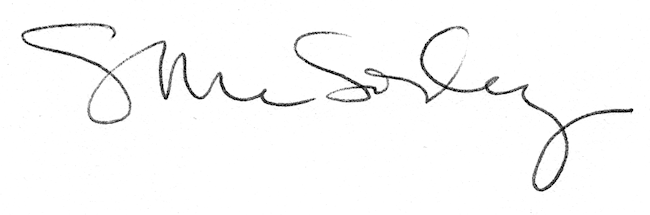 